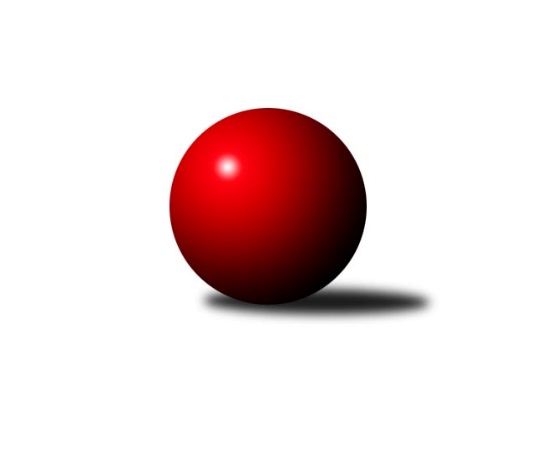 Č.19Ročník 2017/2018	17.2.2018Nejlepšího výkonu v tomto kole: 1719 dosáhlo družstvo: TJ Lokomotiva Liberec BKrajský přebor Libereckého kraje 2017/2018Výsledky 19. kolaSouhrnný přehled výsledků:TJ Dynamo Liberec B	- TJ Spartak Chrastava	6:0	1705:1554	6.0:2.0	14.2.TJ Bižuterie Jablonec n. N.  B	- SK Skalice B	5:1	1665:1524	5.5:2.5	14.2.TJ Lokomotiva Liberec	- TJ Doksy D	4:2	1487:1473	3.0:5.0	15.2.TJ Lokomotiva Liberec B	- TJ Sokol Blíževedly B	5:1	1719:1556	7.0:1.0	15.2.TJ Doksy C	- TJ Kuželky Česká Lípa C	4:2	1475:1427	4.0:4.0	16.2.SK Plaston Šluknov B	- SK Skalice C	4:2	1606:1509	4.0:4.0	16.2.TJ Doksy B	- TJ Kuželky Česká Lípa B	1:5	1488:1578	2.0:6.0	17.2.Tabulka družstev:	1.	TJ Kuželky Česká Lípa B	19	15	0	4	80.0 : 34.0 	99.0 : 53.0 	 1605	30	2.	TJ Lokomotiva Liberec B	20	15	0	5	76.0 : 44.0 	91.5 : 68.5 	 1597	30	3.	TJ Dynamo Liberec B	19	14	0	5	81.0 : 33.0 	95.5 : 56.5 	 1608	28	4.	SK Plaston Šluknov B	19	13	0	6	73.0 : 41.0 	90.0 : 62.0 	 1585	26	5.	TJ Lokomotiva Liberec	19	11	0	8	58.5 : 55.5 	80.5 : 71.5 	 1556	22	6.	TJ Spartak Chrastava	19	10	0	9	60.0 : 54.0 	75.0 : 77.0 	 1490	20	7.	SK Skalice B	20	10	0	10	62.0 : 58.0 	82.0 : 78.0 	 1536	20	8.	SK Skalice C	19	9	1	9	56.5 : 57.5 	79.0 : 73.0 	 1519	19	9.	TJ Sokol Blíževedly B	19	9	0	10	56.5 : 57.5 	74.5 : 77.5 	 1533	18	10.	TJ Bižuterie Jablonec n. N.  B	19	8	1	10	56.0 : 58.0 	72.0 : 80.0 	 1530	17	11.	TJ Doksy B	19	6	1	12	44.5 : 69.5 	62.5 : 89.5 	 1531	13	12.	TJ Doksy D	19	4	2	13	34.0 : 80.0 	61.5 : 90.5 	 1491	10	13.	TJ Doksy C	19	4	1	14	35.0 : 79.0 	57.0 : 95.0 	 1424	9	14.	TJ Kuželky Česká Lípa C	19	3	0	16	31.0 : 83.0 	52.0 : 100.0 	 1440	6Podrobné výsledky kola:	 TJ Dynamo Liberec B	1705	6:0	1554	TJ Spartak Chrastava	Radek Chomout	 	 217 	 204 		421 	 2:0 	 403 	 	212 	 191		Karel Mottl	st. Holanec, st.	 	 198 	 224 		422 	 2:0 	 348 	 	158 	 190		František Vokoun	Ludvík Szabo	 	 205 	 228 		433 	 1:1 	 414 	 	218 	 196		Jana Vokounová	Ladislav, Wajsar ml.	 	 206 	 223 		429 	 1:1 	 389 	 	207 	 182		Dana Husákovározhodčí: Nejlepší výkon utkání: 433 - Ludvík Szabo	 TJ Bižuterie Jablonec n. N.  B	1665	5:1	1524	SK Skalice B	ml. Seifertová, ml.	 	 211 	 213 		424 	 2:0 	 338 	 	169 	 169		Miroslava Löffelmannová	Iva Kunová	 	 190 	 170 		360 	 0.5:1.5 	 376 	 	190 	 186		st. Javorek, st.	Josef Kuna	 	 232 	 203 		435 	 2:0 	 378 	 	207 	 171		Petr Tregner	Syková Olga	 	 226 	 220 		446 	 1:1 	 432 	 	227 	 205		st. Kezer, st.rozhodčí: Nejlepší výkon utkání: 446 - Syková Olga	 TJ Lokomotiva Liberec	1487	4:2	1473	TJ Doksy D	Miroslav Lapáček	 	 179 	 183 		362 	 1:1 	 367 	 	175 	 192		Martina Stachová	Eva Čechová	 	 181 	 188 		369 	 1:1 	 366 	 	183 	 183		ml. Klíma, ml.	Zdeněk Adamec	 	 214 	 173 		387 	 1:1 	 362 	 	163 	 199		Klára Stachová	Bohumír Dušek *1	 	 191 	 178 		369 	 0:2 	 378 	 	192 	 186		Aleš Stachrozhodčí: střídání: *1 od 51. hodu Aleš HavlíkNejlepší výkon utkání: 387 - Zdeněk Adamec	 TJ Lokomotiva Liberec B	1719	5:1	1556	TJ Sokol Blíževedly B	Nataša Kovačovičová	 	 207 	 243 		450 	 2:0 	 385 	 	203 	 182		Stanislava Kroupová	Jana Susková	 	 205 	 219 		424 	 1:1 	 430 	 	217 	 213		Vlastimil Václavík	Jana Kořínková	 	 223 	 228 		451 	 2:0 	 357 	 	158 	 199		Radim Houžvička	Růžena Obručová	 	 193 	 201 		394 	 2:0 	 384 	 	190 	 194		Ludmila Tomáškovározhodčí: Nejlepší výkon utkání: 451 - Jana Kořínková	 TJ Doksy C	1475	4:2	1427	TJ Kuželky Česká Lípa C	Natálie Kozáková	 	 195 	 201 		396 	 2:0 	 348 	 	177 	 171		Dana Bílková	Zdeněk Chadraba	 	 210 	 189 		399 	 2:0 	 361 	 	176 	 185		Dan Paszek	Eva Šimonová	 	 168 	 182 		350 	 0:2 	 367 	 	183 	 184		Jiří Kraus	Filip Doležal	 	 174 	 156 		330 	 0:2 	 351 	 	176 	 175		Pavel Legerrozhodčí: Nejlepší výkon utkání: 399 - Zdeněk Chadraba	 SK Plaston Šluknov B	1606	4:2	1509	SK Skalice C	Petr Tichý	 	 211 	 195 		406 	 2:0 	 353 	 	172 	 181		Libor Křenek	Věra Navrátilová	 	 191 	 187 		378 	 0:2 	 398 	 	197 	 201		Jiří Horník	Jan Marušák	 	 195 	 211 		406 	 2:0 	 333 	 	167 	 166		Miloš Hamal	Anita Morkusová	 	 211 	 205 		416 	 0:2 	 425 	 	218 	 207		Martin Zemanrozhodčí: Nejlepší výkon utkání: 425 - Martin Zeman	 TJ Doksy B	1488	1:5	1578	TJ Kuželky Česká Lípa B	Martina Chadrabová	 	 179 	 190 		369 	 0:2 	 414 	 	208 	 206		Jiří Coubal	Marek Kozák	 	 172 	 180 		352 	 0:2 	 398 	 	198 	 200		Jaroslav Košek	Kateřina Stejskalová	 	 185 	 197 		382 	 1:1 	 379 	 	192 	 187		Petr Jeník	Radek Kozák	 	 189 	 196 		385 	 1:1 	 387 	 	199 	 188		Radek Potůčekrozhodčí: Nejlepší výkon utkání: 414 - Jiří CoubalPořadí jednotlivců:	jméno hráče	družstvo	celkem	plné	dorážka	chyby	poměr kuž.	Maximum	1.	Jana Susková 	TJ Lokomotiva Liberec B	428.48	294.3	134.1	3.9	7/7	(460)	2.	Vlastimil Václavík 	TJ Sokol Blíževedly B	428.13	298.8	129.4	5.9	6/6	(458)	3.	Ludvík Szabo 	TJ Dynamo Liberec B	420.65	292.1	128.5	6.2	8/8	(437)	4.	Petr Tichý 	SK Plaston Šluknov B	419.48	291.1	128.4	7.5	7/7	(459)	5.	Josef Kuna 	TJ Bižuterie Jablonec n. N.  B	417.71	284.5	133.2	3.8	8/8	(455)	6.	Anton Zajac 	TJ Lokomotiva Liberec	414.18	287.2	127.0	5.9	4/6	(460)	7.	Petr Jeník 	TJ Kuželky Česká Lípa B	414.02	288.1	126.0	8.3	6/7	(451)	8.	Jaroslav Chlumský 	TJ Spartak Chrastava	412.94	285.4	127.5	6.6	6/7	(449)	9.	Anita Morkusová 	SK Plaston Šluknov B	411.49	293.6	117.9	7.3	5/7	(432)	10.	Syková Olga 	TJ Bižuterie Jablonec n. N.  B	408.81	281.7	127.1	7.4	6/8	(446)	11.	Stanislava Kroupová 	TJ Sokol Blíževedly B	407.37	283.4	124.0	7.6	6/6	(455)	12.	Bohumír Dušek 	TJ Lokomotiva Liberec	406.00	285.2	120.8	7.8	4/6	(460)	13.	st. Kezer,  st.	SK Skalice B	405.43	276.6	128.9	7.1	8/8	(474)	14.	Natálie Kozáková 	TJ Doksy C	403.92	281.7	122.2	8.7	6/8	(433)	15.	Jaroslav Košek 	TJ Kuželky Česká Lípa B	403.60	282.4	121.2	8.9	7/7	(444)	16.	Jiří Ludvík 	TJ Kuželky Česká Lípa B	401.28	280.5	120.7	6.9	7/7	(441)	17.	Jana Kořínková 	TJ Lokomotiva Liberec B	400.69	290.6	110.1	10.9	7/7	(451)	18.	Radek Chomout 	TJ Dynamo Liberec B	399.57	289.2	110.4	10.4	8/8	(455)	19.	Nataša Kovačovičová 	TJ Lokomotiva Liberec B	399.55	287.0	112.6	10.2	5/7	(450)	20.	Radek Kozák 	TJ Doksy B	397.08	273.8	123.2	6.1	5/7	(431)	21.	Aleš Stach 	TJ Doksy D	394.94	286.4	108.6	10.3	5/6	(439)	22.	Radek Potůček 	TJ Kuželky Česká Lípa B	393.97	282.5	111.4	8.3	5/7	(439)	23.	Martin Zeman 	SK Skalice C	393.90	277.7	116.2	9.9	6/7	(446)	24.	Dušan Knobloch 	SK Plaston Šluknov B	392.77	286.2	106.6	11.4	6/7	(436)	25.	st. Holanec,  st.	TJ Dynamo Liberec B	392.47	278.8	113.7	9.4	8/8	(436)	26.	Lubomír Sirový 	SK Skalice C	389.90	280.9	109.0	9.3	5/7	(419)	27.	Petr Tregner 	SK Skalice B	389.63	280.2	109.4	10.3	7/8	(465)	28.	Jiří Horník 	SK Skalice C	389.48	277.0	112.5	7.8	7/7	(423)	29.	Dan Paszek 	TJ Kuželky Česká Lípa C	388.93	280.7	108.2	10.5	5/7	(421)	30.	Jan Marušák 	SK Plaston Šluknov B	387.06	262.8	124.2	7.7	7/7	(435)	31.	Jana Vokounová 	TJ Spartak Chrastava	386.72	275.3	111.4	10.5	6/7	(445)	32.	Miroslav Lapáček 	TJ Lokomotiva Liberec	383.42	274.3	109.1	11.2	5/6	(424)	33.	ml. Klíma,  ml.	TJ Doksy D	382.97	269.3	113.7	9.7	5/6	(425)	34.	Václav Líman 	TJ Doksy B	380.20	268.3	111.9	9.6	5/7	(424)	35.	st. Pašek,  st.	TJ Lokomotiva Liberec	379.72	276.4	103.3	10.4	6/6	(428)	36.	Zdeněk Adamec 	TJ Lokomotiva Liberec	378.92	271.0	108.0	11.6	5/6	(402)	37.	Václav Žitný 	TJ Lokomotiva Liberec B	378.89	266.1	112.8	10.8	6/7	(441)	38.	st. Javorek,  st.	SK Skalice B	378.56	272.5	106.0	12.0	8/8	(462)	39.	Libor Křenek 	SK Skalice C	378.00	277.2	100.8	12.4	5/7	(436)	40.	Václav Bláha  st.	TJ Doksy D	373.90	265.6	108.3	11.3	6/6	(407)	41.	Kamila Klímová 	TJ Doksy D	373.28	271.6	101.6	15.8	5/6	(422)	42.	Růžena Obručová 	TJ Lokomotiva Liberec B	371.56	267.3	104.3	11.6	5/7	(424)	43.	Martina Chadrabová 	TJ Doksy B	371.51	276.3	95.2	13.7	5/7	(391)	44.	Petr Mádl 	TJ Doksy B	369.83	267.7	102.1	13.7	5/7	(408)	45.	Kateřina Stejskalová 	TJ Doksy B	369.76	264.0	105.7	12.4	7/7	(408)	46.	Ludmila Tomášková 	TJ Sokol Blíževedly B	364.28	267.7	96.6	11.7	6/6	(399)	47.	Radim Houžvička 	TJ Sokol Blíževedly B	355.15	258.7	96.5	14.5	6/6	(380)	48.	Marie Kubánková 	TJ Kuželky Česká Lípa C	354.82	258.7	96.1	12.1	6/7	(422)	49.	Dana Husáková 	TJ Spartak Chrastava	354.16	257.1	97.1	14.0	7/7	(399)	50.	Libuše Lapešová 	TJ Kuželky Česká Lípa C	353.28	255.3	98.0	14.3	6/7	(392)	51.	Věra Navrátilová 	SK Plaston Šluknov B	353.00	268.0	85.0	18.3	5/7	(378)	52.	Martina Stachová 	TJ Doksy D	347.40	260.2	87.3	16.1	5/6	(387)	53.	Martin Foltyn 	SK Skalice C	345.02	251.6	93.4	16.0	5/7	(437)	54.	Tereza Kozáková 	TJ Doksy C	330.67	248.8	81.8	19.0	6/8	(366)	55.	Iva Kunová 	TJ Bižuterie Jablonec n. N.  B	327.86	243.3	84.6	18.6	8/8	(405)	56.	Petra Kozáková 	TJ Doksy C	325.42	241.3	84.2	18.2	6/8	(356)		Zdeněk Pecina  st.	TJ Dynamo Liberec B	442.75	259.8	183.0	4.1	4/8	(475)		Aleš Havlík 	TJ Lokomotiva Liberec	429.20	292.9	136.3	6.9	3/6	(488)		Emilie Deingruberova 	TJ Lokomotiva Liberec	408.00	270.0	138.0	4.0	1/6	(408)		Ladislav, Wajsar  ml.	TJ Dynamo Liberec B	407.33	284.7	122.7	5.5	3/8	(429)		Jan Valtr 	SK Plaston Šluknov B	406.83	291.3	115.5	10.8	3/7	(459)		Miloslav Šimon 	TJ Doksy B	406.78	285.8	121.0	8.0	4/7	(419)		Michal Buga 	TJ Bižuterie Jablonec n. N.  B	401.30	281.0	120.3	7.7	5/8	(435)		Karel Mottl 	TJ Spartak Chrastava	398.78	282.1	116.7	10.0	4/7	(423)		Pavel Kleiner 	TJ Kuželky Česká Lípa B	395.00	276.5	118.5	8.0	2/7	(416)		David Chýlek 	SK Skalice C	394.64	275.4	119.2	9.3	4/7	(419)		Jiří Coubal 	TJ Kuželky Česká Lípa B	391.55	269.5	122.1	6.0	4/7	(435)		Jaroslava Kozáková 	SK Skalice B	388.90	283.0	105.9	13.1	2/8	(459)		Daniel Paterko 	TJ Bižuterie Jablonec n. N.  B	388.25	270.9	117.4	10.0	4/8	(413)		Zdeněk Chadraba 	TJ Doksy C	385.06	286.7	98.3	6.6	4/8	(430)		Martina Landová 	SK Skalice B	385.00	269.5	115.5	10.5	3/8	(408)		Rostislav Doležal 	SK Skalice C	385.00	298.0	87.0	18.0	1/7	(391)		Jaromír Tomášek 	TJ Lokomotiva Liberec	382.00	269.0	113.0	5.0	1/6	(382)		Jakub Šimon 	TJ Doksy C	381.09	266.3	114.8	9.8	4/8	(413)		Pavel Leger 	TJ Kuželky Česká Lípa C	380.00	264.7	115.3	14.3	3/7	(406)		ml. Seifertová,  ml.	TJ Bižuterie Jablonec n. N.  B	379.64	260.1	119.6	12.0	2/8	(424)		Bořek Blaževič 	TJ Lokomotiva Liberec	374.33	261.7	112.7	12.3	3/6	(385)		Ladislava Šmídová 	SK Skalice B	374.00	281.0	93.0	14.0	3/8	(390)		Jiří Kraus 	TJ Kuželky Česká Lípa C	372.50	262.6	109.9	10.0	4/7	(428)		David Vincze 	TJ Bižuterie Jablonec n. N.  B	371.67	275.3	96.3	12.2	2/8	(412)		Marek Kozák 	TJ Doksy B	371.20	266.9	104.3	10.7	2/7	(388)		Petra Javorková 	SK Skalice B	367.80	267.5	100.3	15.3	5/8	(436)		František Vokoun 	TJ Spartak Chrastava	364.50	263.5	101.0	13.8	4/7	(390)		Miloš Merkl 	TJ Sokol Blíževedly B	364.14	263.0	101.1	12.9	3/6	(409)		František Dostál 	TJ Spartak Chrastava	363.25	260.3	103.0	16.8	1/7	(388)		Jaroslava Vaňková 	TJ Kuželky Česká Lípa C	362.50	260.5	102.0	15.0	2/7	(366)		Dana Bílková 	TJ Kuželky Česká Lípa C	359.25	256.0	103.2	11.3	4/7	(384)		Stanislava Hřebenová 	TJ Sokol Blíževedly B	359.00	261.3	97.7	18.3	3/6	(401)		Vladimír Procházka 	TJ Kuželky Česká Lípa C	358.67	248.5	110.2	10.2	2/7	(375)		Václav, Bláha  ml.	TJ Doksy D	354.00	258.0	96.0	14.0	1/6	(354)		Miloš Hamal 	SK Skalice C	352.00	262.0	90.0	18.0	3/7	(410)		Eva Čechová 	TJ Lokomotiva Liberec	352.00	263.8	88.3	15.8	2/6	(369)		Zdeněk Šalda 	TJ Kuželky Česká Lípa C	352.00	270.0	82.0	19.0	2/7	(354)		Karel Barcal 	SK Plaston Šluknov B	349.00	246.0	103.0	14.0	1/7	(349)		Filip Doležal 	TJ Doksy C	347.55	255.5	92.1	15.2	5/8	(371)		Martin Burgr 	TJ Dynamo Liberec B	347.50	244.7	102.8	13.3	3/8	(357)		Michal Valeš 	TJ Doksy C	346.89	261.1	85.8	15.9	4/8	(374)		Hana Kominíková 	TJ Bižuterie Jablonec n. N.  B	342.75	253.6	89.1	19.0	4/8	(361)		Tomáš Ludvík 	TJ Kuželky Česká Lípa C	342.33	253.0	89.3	16.2	2/7	(379)		Klára Stachová 	TJ Doksy D	338.33	248.9	89.4	14.7	2/6	(362)		Václav Tomšů 	TJ Kuželky Česká Lípa C	337.17	244.7	92.5	16.3	2/7	(380)		Miroslava Löffelmannová 	SK Skalice B	332.67	241.7	91.0	14.3	3/8	(338)		Eva Šimonová 	TJ Doksy C	332.30	247.2	85.1	15.6	4/8	(370)		Marek Valenta 	TJ Dynamo Liberec B	331.00	249.3	81.7	20.0	1/8	(335)		Vojtěch Grus 	TJ Kuželky Česká Lípa C	328.50	249.0	79.5	18.0	1/7	(338)		Jaroslav Jeník 	TJ Spartak Chrastava	317.00	239.0	78.0	19.7	3/7	(338)Sportovně technické informace:Starty náhradníků:registrační číslo	jméno a příjmení 	datum startu 	družstvo	číslo startu
Hráči dopsaní na soupisku:registrační číslo	jméno a příjmení 	datum startu 	družstvo	Program dalšího kola:20. kolo20.2.2018	út	17:00	TJ Doksy C - TJ Lokomotiva Liberec B	21.2.2018	st	17:00	TJ Kuželky Česká Lípa C - TJ Doksy B	21.2.2018	st	17:00	TJ Kuželky Česká Lípa B - TJ Dynamo Liberec B	22.2.2018	čt	17:00	SK Skalice C - TJ Doksy C	22.2.2018	čt	17:00	TJ Spartak Chrastava - TJ Lokomotiva Liberec	22.2.2018	čt	17:00	TJ Doksy D - TJ Bižuterie Jablonec n. N.  B	23.2.2018	pá	17:00	SK Skalice B - TJ Sokol Blíževedly B	23.2.2018	pá	17:00	SK Plaston Šluknov B - TJ Lokomotiva Liberec B	Nejlepší šestka kola - absolutněNejlepší šestka kola - absolutněNejlepší šestka kola - absolutněNejlepší šestka kola - absolutněNejlepší šestka kola - dle průměru kuželenNejlepší šestka kola - dle průměru kuželenNejlepší šestka kola - dle průměru kuželenNejlepší šestka kola - dle průměru kuželenNejlepší šestka kola - dle průměru kuželenPočetJménoNázev týmuVýkonPočetJménoNázev týmuPrůměr (%)Výkon4xJana KořínkováLok. Liberec B4513xJana KořínkováLok. Liberec B116.334512xNataša KovačovičováLok. Liberec B4502xNataša KovačovičováLok. Liberec B116.074502xSyková OlgaTJ Bižuterie Ja4462xSyková OlgaTJ Bižuterie Ja114.154468xJosef KunaTJ Bižuterie Ja4354xLudvík SzaboDyn. Liberec B111.694333xLudvík SzaboDyn. Liberec B4337xJosef KunaTJ Bižuterie Ja111.344358xst. Kezer, st.Skalice B4324xJiří CoubalČ. Lípa B111.08414